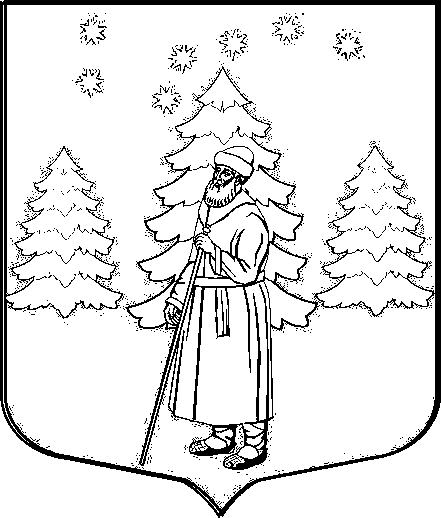 СОВЕТ   ДЕПУТАТОВ МУНИЦИПАЛЬНОГО   ОБРАЗОВАНИЯ  «СУСАНИНСКОЕ   СЕЛЬСКОЕ   ПОСЕЛЕНИЕ» ГАТЧИНСКОГО   МУНИЦИПАЛЬНОГО   РАЙОНА  ЛЕНИНГРАДСКОЙ   ОБЛАСТИР Е Ш Е Н И Еот «18» апреля 2024 года                                                                                 № 212Об установлении границ территории осуществления территориального общественного самоуправления в муниципальном образовании «Сусанинское сельское поселение» Гатчинского муниципального района Ленинградской областиВ соответствии со статьей 27 Федерального закона от 6 октября 2003 года № 131-ФЗ «Об общих принципах организации местного самоуправления в Российской Федерации», Уставом муниципального образования «Сусанинское сельское поселение», Положением о территориальном общественном самоуправлении в муниципальном образовании «Сусанинское сельское поселение» Гатчинского муниципального района, утвержденного решением советом депутатов МО «Сусанинское сельское поселение» от 25.10.2018 №253, на основании заявления инициативной группы граждан, проживающих на территории МО «Сусанинское сельское поселение» Гатчинского муниципального района Ленинградской области, об установлении границ осуществления территориального общественного самоуправления Совет депутатов МО «Сусанинское сельское поселение»,РЕШИЛ:Установить границы территории осуществления территориального общественного самоуправления в поселке Сусанино в МО «Сусанинское сельское поселение» согласно приложению к настоящему решению.Опубликовать настоящее решение в сетевом издании «Гатчинская правда.ру» и разместить на официальном сайте администрации Сусанинского сельского поселения в сети Интернет. Настоящее решение вступает в силу через десять календарных дней после дня его официального опубликования.Глава муниципального образования                                                      М.С. Артемьев«Сусанинское  сельское поселение»Приложение  к решению Совета депутатовМО «Сусанинское сельское поселение» от 18.04.2024 года №212 ГРАНИЦЫтерритории осуществления территориальногообщественного самоуправления в поселке Сусанино в МО «Сусанинское сельское поселение» Гатчинского муниципального района Ленинградской областиТерриториальное общественное самоуправление осуществляется в границах следующей территории:Квартал №1:- ул. 1 Мая (полностью);- ул. Островского (полностью);- ул. Некрасова (полностью);- ул. Пушкинская (полностью);- ул. Чкалова (полностью);- просп. Володарского (от дома № 1 до дома № 15);Квартал №2:- 6-я линия (от просп. Володарского до Сосновой ул.);- 7-я линия (от просп. Володарского до Сосновой ул.);- 8-я линия (от просп. Володарского до Сосновой ул.);- 9-я линия (от дома № 172 до дома № 190);- 10-я линия (от дома №171 до дома № 179);Квартал №3:- 4-я линия (от Малого просп. до просп. Володарского);- 5-я линия (от Малого просп. до просп. Володарского);- 6-я линия (от Малого просп. до просп. Володарского);Квартал №4:- 7-я линия (от Малого просп. до просп. Володарского);- 8-я линия (от Малого просп. до просп. Володарского);- 9-я линия (от Малого просп. до просп. Володарского);- 10-я линия (от Малого просп. до просп. Володарского);Квартал №5:- 1-я линия (от Павловского просп. до Малого просп.);- 2-я линия (от Павловского просп. до Малого просп.);- 3-я линия (от Павловского просп. до Малого просп.);- 4-я линия (от Павловского просп. до Малого просп.);- 5-я линия (от Павловского просп. до Малого просп.);- ул. 49 км. (полностью);Квартал №6:- 6-я линия (от Павловского просп. до Малого просп.);- 7-я линия (от Павловского просп. до Малого просп.);- 8-я линия (от Павловского просп. до Малого просп.);- 9-я линия (от Павловского просп. до Малого просп.);- 10-я линия (от Павловского просп. до Малого просп.);Квартал №7:- 1-я линия (от Петровского просп. до Среднего просп.);- 2-я линия (от Петровского просп. до Среднего просп.);- 3-я линия (от Петровского просп. до Среднего просп.);- 4-я линия (от Петровского просп. до Среднего просп.);- 5-я линия (от Петровского просп. до Среднего просп.);Квартал №8:- 6-я линия (от Петровского просп. до Среднего просп.);- 7-я линия (от Петровского просп. до Среднего просп.);- 8-я линия (от Петровского просп. до Среднего просп.);- 9-я линия (от Петровского просп. до Среднего просп.);- 10-я линия (от Петровского просп. до Среднего просп.);- ул. 51 км. (полностью);Квартал №9:- 1-я линия (от Среднего просп. до Большого просп.);- 2-я линия (от Среднего просп. до Большого просп.);- 3-я линия (от Среднего просп. до Большого просп.);- 4-я линия (от Среднего просп. до Большого просп.);- 5-я линия (от Среднего просп. до Большого просп.);Квартал №10:- 6-я линия (от Среднего просп. до Большого просп.);- 7-я линия (от Среднего просп. до Большого просп.);- 8-я линия (от Среднего просп. до Большого просп.);- 9-я линия (от Среднего просп. до Большого просп.);- 10-я линия (от Среднего просп. до Большого просп.);Квартал №11:- 1-я линия (от Большого просп. до дома №1);- 2-я линия (от Большого просп. до дома №1);- 3-я линия (от Большого просп. до дома №1);- 4-я линия (от Большого просп. до дома №1);- 5-я линия (от Большого просп. до дома №1);- Лесной пер. (полностью);Квартал №12:- 6-я линия (от Большого просп. до дома №1);- 7-я линия (от Большого просп. до дома №1);- 8-я линия (от Большого просп. до дома №1);- 9-я линия (от Большого просп. до дома №1);- 10-я линия (от Большого просп. до дома №1);- Крайний пер. (полностью).